市川市・千葉商科大学包括協定による「災害危機管理講座」受講申込のご案内■募集期間	 2018年 8月21日（火）10：00　～ 9月21日（金）■申込方法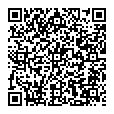 ①Web申込→千葉商大Webサイト「災害危機管理講座」申込みフォームよりお申込みください。http://www.cuc.ac.jp/social_contribution/news/2018/i8qio00000036gjg.htmlお申し込み完了後“「災害危機管理講座」お申し込みについて”の件名で受付メールを自動返信します。開催が確定しましたら、「受付完了通知」をメールにて送付します。②FAX申込→下欄に記入の上、 FAX番号：047-371-6881 　へ送信してください。　　開催が確定しましたら、「受付完了通知」をFAXにて送付します。問合せ先：千葉商科大学　公開講座係TEL：047-372-4111　FAX：047-371-6881　E-mail：cucr_open@cuc.ac.jp【個人情報の取扱いについて】「災害危機管理講座」受講申込書にご記入いただいた個人情報は、次の目的で利用します。災害危機管理講座への登録のため次回以降の講座及び千葉商科大学に関するご案内のため災害危機管理講座に関する統計資料を作成するためなお、申込書を提出される際は、利用目的をご確認いただいた証として、申込書の所定欄に○をつけてください。これにより、個人情報保護法第18条第2項に基づく「明示」とさせていただきます。【個人情報の取扱いについて】「災害危機管理講座」受講申込書にご記入いただいた個人情報は、次の目的で利用します。災害危機管理講座への登録のため次回以降の講座及び千葉商科大学に関するご案内のため災害危機管理講座に関する統計資料を作成するためなお、申込書を提出される際は、利用目的をご確認いただいた証として、申込書の所定欄に○をつけてください。これにより、個人情報保護法第18条第2項に基づく「明示」とさせていただきます。【個人情報の取扱いについて】「災害危機管理講座」受講申込書にご記入いただいた個人情報は、次の目的で利用します。災害危機管理講座への登録のため次回以降の講座及び千葉商科大学に関するご案内のため災害危機管理講座に関する統計資料を作成するためなお、申込書を提出される際は、利用目的をご確認いただいた証として、申込書の所定欄に○をつけてください。これにより、個人情報保護法第18条第2項に基づく「明示」とさせていただきます。【個人情報の取扱いについて】「災害危機管理講座」受講申込書にご記入いただいた個人情報は、次の目的で利用します。災害危機管理講座への登録のため次回以降の講座及び千葉商科大学に関するご案内のため災害危機管理講座に関する統計資料を作成するためなお、申込書を提出される際は、利用目的をご確認いただいた証として、申込書の所定欄に○をつけてください。これにより、個人情報保護法第18条第2項に基づく「明示」とさせていただきます。【個人情報の取扱いについて】「災害危機管理講座」受講申込書にご記入いただいた個人情報は、次の目的で利用します。災害危機管理講座への登録のため次回以降の講座及び千葉商科大学に関するご案内のため災害危機管理講座に関する統計資料を作成するためなお、申込書を提出される際は、利用目的をご確認いただいた証として、申込書の所定欄に○をつけてください。これにより、個人情報保護法第18条第2項に基づく「明示」とさせていただきます。【個人情報の取扱いについて】「災害危機管理講座」受講申込書にご記入いただいた個人情報は、次の目的で利用します。災害危機管理講座への登録のため次回以降の講座及び千葉商科大学に関するご案内のため災害危機管理講座に関する統計資料を作成するためなお、申込書を提出される際は、利用目的をご確認いただいた証として、申込書の所定欄に○をつけてください。これにより、個人情報保護法第18条第2項に基づく「明示」とさせていただきます。この書面に記入した個人情報の利用目的を確認しました。（確認後、右欄に○をつけてください。）この書面に記入した個人情報の利用目的を確認しました。（確認後、右欄に○をつけてください。）この書面に記入した個人情報の利用目的を確認しました。（確認後、右欄に○をつけてください。）この書面に記入した個人情報の利用目的を確認しました。（確認後、右欄に○をつけてください。）この書面に記入した個人情報の利用目的を確認しました。（確認後、右欄に○をつけてください。）講座名講座名災害危機管理講座（2018年9月29日～11月10日）災害危機管理講座（2018年9月29日～11月10日）災害危機管理講座（2018年9月29日～11月10日）災害危機管理講座（2018年9月29日～11月10日）災害危機管理講座（2018年9月29日～11月10日）フリガナフリガナ氏名氏名性別男　・　女男　・　女住所住所〒〒〒〒〒TELTELFAXE-mailE-mail